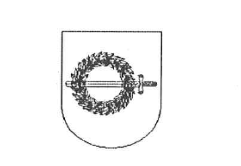 GARGŽDŲ „MINIJOS“ PROGIMNAZIJA                                                                      TVIRTINU                                                                       Direktorius                                                                            Julius Gindulis2019 METŲ BIRŽELIO MĖNESIO VEIKLOS PLANAS2019-05-30 Nr.10GargždaiEil.Nr.Renginio pavadinimasRenginio pavadinimasDataDataAtsakingasAtsakingasVykdo1.POSĖDŽIAI,SUSIRINKIMAIPOSĖDŽIAI,SUSIRINKIMAI1.Mokyklos tarybos posėdisMokyklos tarybos posėdis2019-06-032019-06-03J. GindulisJ. GindulisMokyklos taryba2.Mokyklos veiklos kokybės įsivertinimo grupės posėdis.Mokyklos veiklos kokybės įsivertinimo grupės posėdis.2019-06-052019-06-05L. ZubauskienėR. BirgėlienėL. ZubauskienėR. BirgėlienėMokyklos veiklos kokybės įsivertinimo grupė3.Mokytojų tarybos posėdis.Mokytojų tarybos posėdis.2019-06-062019-06-06D. BušeckienėD. BušeckienėMokyklos mokytojai, pagalbos mokytojui specialistai4.Mokytojų tarybos posėdis. Mokytojų tarybos posėdis. 2019-06-202019-06-20R. BalsytėR. BalsytėMokyklos mokytojai, pagalbos mokytojui specialistai5.Ugdymo plano rengimo 2019-2020 m.m. darbo grupės pasitarimaiUgdymo plano rengimo 2019-2020 m.m. darbo grupės pasitarimai2019-06-042019-06-072019-06-102019-06-042019-06-072019-06-10L. ZubauskienėL. ZubauskienėUgdymo plano rengimo grupė2.VEIKLOS STEBĖSENAVEIKLOS STEBĖSENA1.5-8 klasių vadovių veiklos programų 2018-2019 m. m. įgyvendinimo analizė.5-8 klasių vadovių veiklos programų 2018-2019 m. m. įgyvendinimo analizė.Iki birželio 28 d.Iki birželio 28 d.R. BalsytėN. ŽemgulienėR. BalsytėN. Žemgulienė5-8 klasių vadovės2.Projektinės veiklos atsiskaitymo formų teikimas.Projektinės veiklos atsiskaitymo formų teikimas.iki birželio 10 d.iki birželio 10 d.L. ZubauskienėL. ZubauskienėMokytojai, vykdantys projektines veiklas3.TIRIAMOJI VEIKLATIRIAMOJI VEIKLA1.2018 m. mokyklos metinio veiklos plano analizė.2018 m. mokyklos metinio veiklos plano analizė.2019 m. birželio mėn.2019 m. birželio mėn.L. ZubauskienėL. ZubauskienėDarbo grupė2.6-8 klasių NMPP analizė.6-8 klasių NMPP analizė.2019 m. birželio mėn.2019 m. birželio mėn.L. ZubauskienėA. PakamorienėL. ZubauskienėA. PakamorienėMetodinė taryba4.METODINĖ VEIKLAMETODINĖ VEIKLA1.PM metodinės grupės susirinkimasPM metodinės grupės susirinkimas2019 m. birželio 19 d. 2019 m. birželio 19 d. V. JokubaitienėV. JokubaitienėPM specialistai2.Metodinės tarybos posėdis.Metodinės tarybos posėdis.2019-06-032019-06-03L. ZubauskienėA. PakamorienėL. ZubauskienėA. PakamorienėMetodinė taryba3.Atestacinės komisijos posėdis.Atestacinės komisijos posėdis.2019-06-2019-06-L. ZubauskienėL. ZubauskienėAtestacinė komisija4.Pradinių klasių metodinio būrelio susirinkimas (Gobergiškės skyriuje)Pradinių klasių metodinio būrelio susirinkimas (Gobergiškės skyriuje)2019 06 132019 06 13L. StrumylienėD. BušeckienėL. StrumylienėD. BušeckienėPradinių klasių mokytojos5.RENGINIAIRENGINIAI1. Fizinio aktyvumo svarba žmogaus organizmui (sveikatos mokymas) Fizinio aktyvumo svarba žmogaus organizmui (sveikatos mokymas)birželio mėn.birželio mėn.VSPS V. ŽutautienėVSPS V. Žutautienė5 klasių mokiniai.Tarp mūsų, mažųjų moterų (sveikatos mokymas)Tarp mūsų, mažųjų moterų (sveikatos mokymas)birželio mėn.birželio mėn.VSPS V. ŽutautienėVSPS V. Žutautienė6 klasių mergaitėms3.Vaikų gynimo dienos šventė ,,O mes – vaikai, o mes – pasaulis“, ,,Šokantis slėnis – 2019“.Vaikų gynimo dienos šventė ,,O mes – vaikai, o mes – pasaulis“, ,,Šokantis slėnis – 2019“.birželio 1 d.birželio 1 d.B.ŠutinienėV.RatkuvienėB.ŠutinienėV.RatkuvienėŠoka 1e, 4e kl. mokiniai4.Literatūrinis rytmetis  Klaipėdos r. VĮ J. Lankučio bibliotekos vaikų literatūros skyriuje ,,Tėčiai skaito vaikams“.Literatūrinis rytmetis  Klaipėdos r. VĮ J. Lankučio bibliotekos vaikų literatūros skyriuje ,,Tėčiai skaito vaikams“.2019-06-032019-06-03Viktorija DargužienėViktorija DargužienėKlaipėdos r. VĮ J. Lankučio bibliotekos vaikų literatūros skyrius, 3 c klasės mokiniai ir jų tėčiai5.Edukacinė ekskursija į Nidą pagal 2 klasių  projektą „Jūratė ir Kąstytis“Edukacinė ekskursija į Nidą pagal 2 klasių  projektą „Jūratė ir Kąstytis“2019-06-032019-06-03Giedrė JucienėGiedrė Jucienė2 d klasė6.Netradicinė anglų k. pamoka „We like summer“.Netradicinė anglų k. pamoka „We like summer“.2019-06-032019-06-03A.JašmontienėB.RatkuvienėD. BeliajevaE. KaupaitienėA.JašmontienėB.RatkuvienėD. BeliajevaE. Kaupaitienė3, 5, 6, 8 kl. mokiniai7.Netradicinė anglų k. pamoka „Summer is coming“.Netradicinė anglų k. pamoka „Summer is coming“.2019-06-032019-06-03A.JašmontienėB.RatkuvienėD. BeliajevaE. KaupaitienėA.JašmontienėB.RatkuvienėD. BeliajevaE. Kaupaitienė2, 5, 6  kl. mokiniai     8.Netradicinė anglų k. pamoka „Summer is here“.Netradicinė anglų k. pamoka „Summer is here“.2019-06-042019-06-04A.JašmontienėB.RatkuvienėD. BeliajevaE. KaupaitienėA.JašmontienėB.RatkuvienėD. BeliajevaE. Kaupaitienė4, 6, 7, 8 kl. mokiniai     9.Edukacinė ekskursija ,,Panemunės pilys“ pagal 3 klasių  projektą ,,Plaukiame Nemunu“Edukacinė ekskursija ,,Panemunės pilys“ pagal 3 klasių  projektą ,,Plaukiame Nemunu“2019-06-052019-06-05Dovilė JasudavičienėDovilė Jasudavičienė3 b klasė     10.Netradicinio ugdymo diena ‚Sporto šventė“Netradicinio ugdymo diena ‚Sporto šventė“2019 06 052019 06 05R. MarcinkevičienėR. LiužinienėE. ŠunbarauskienėL. StrumylienėR. MarcinkevičienėR. LiužinienėE. ŠunbarauskienėL. StrumylienėPradinių klasių mokiniai     11.Tarpklasinės sportinės varžybos.Tarpklasinės sportinės varžybos.2019-06-062019-06-06Rita Stankuvienė,Dalė GrigaitienėRita Stankuvienė,Dalė Grigaitienė2a ir 2b klasės12.Paskutinio skambučio šventėPaskutinio skambučio šventė2019 06 072019 06 07R. Meilytė-JurjonienėR. SrėbalienėR. Meilytė-JurjonienėR. SrėbalienėGobergiškės sk.13.Netradicinio ugdymo diena„Sveika vasara“Netradicinio ugdymo diena„Sveika vasara“2019 06 072019 06 07A KundrotienėD. JasudavičienėV. DargužienėD. KiselienėV. NorvidienėR. GaldikienėA KundrotienėD. JasudavičienėV. DargužienėD. KiselienėV. NorvidienėR. GaldikienėPradinių klasių mokiniai14.Vaikų ir jaunimo chorų festivalis-konkursas „Mes Lietuvos vaikai“.Vaikų ir jaunimo chorų festivalis-konkursas „Mes Lietuvos vaikai“.2019-06-162019-06-16R. ValskienėR. ValskienėJaunučių choras „Minija“NMVA projektas „Geras mokymasis geroje mokykloje“NMVA projektas „Geras mokymasis geroje mokykloje“NMVA projektas „Geras mokymasis geroje mokykloje“NMVA projektas „Geras mokymasis geroje mokykloje“NMVA projektas „Geras mokymasis geroje mokykloje“NMVA projektas „Geras mokymasis geroje mokykloje“NMVA projektas „Geras mokymasis geroje mokykloje“NMVA projektas „Geras mokymasis geroje mokykloje“1.Projekto komandos susirinkimai.2019-06-05, 12, 192019-06-05, 12, 19L. ZubauskienėL. ZubauskienėProjekto komandaProjekto komandaES bendrai finansuojamas projektas Nr. 09.2.1-ESFA-k-728-01-0022 ,,Motyvuoti mokytojai ir tėvai, – motyvuoti mokiniai”ES bendrai finansuojamas projektas Nr. 09.2.1-ESFA-k-728-01-0022 ,,Motyvuoti mokytojai ir tėvai, – motyvuoti mokiniai”ES bendrai finansuojamas projektas Nr. 09.2.1-ESFA-k-728-01-0022 ,,Motyvuoti mokytojai ir tėvai, – motyvuoti mokiniai”ES bendrai finansuojamas projektas Nr. 09.2.1-ESFA-k-728-01-0022 ,,Motyvuoti mokytojai ir tėvai, – motyvuoti mokiniai”ES bendrai finansuojamas projektas Nr. 09.2.1-ESFA-k-728-01-0022 ,,Motyvuoti mokytojai ir tėvai, – motyvuoti mokiniai”ES bendrai finansuojamas projektas Nr. 09.2.1-ESFA-k-728-01-0022 ,,Motyvuoti mokytojai ir tėvai, – motyvuoti mokiniai”ES bendrai finansuojamas projektas Nr. 09.2.1-ESFA-k-728-01-0022 ,,Motyvuoti mokytojai ir tėvai, – motyvuoti mokiniai”ES bendrai finansuojamas projektas Nr. 09.2.1-ESFA-k-728-01-0022 ,,Motyvuoti mokytojai ir tėvai, – motyvuoti mokiniai”1.Individualios 5-7 klasių tėvų ir mokinių konsultacijosPagal klasių vadovų ir matematikos mokytojų suplanuotą grafikąPagal klasių vadovų ir matematikos mokytojų suplanuotą grafikąR. BalsytėR. BalsytėMokinys – matematikos mokytojas/klasės vadovas - tėvaiMokinys – matematikos mokytojas/klasės vadovas - tėvai2.Matematikos projektų, įtraukiančių tėvus rengimas ir vykdymasPagal matematikos mokytojų suplanuotą grafikąPagal matematikos mokytojų suplanuotą grafikąR. BalsytėO. GirkontienėR. BalsytėO. GirkontienėMatematikos mokytojosMatematikos mokytojos3. Bendros 5a, 7d, 8c ir 8e klasių vadovų-mokinių-tėvų-mokytojų sesijosPagal klasių vadovų suplanuotą grafikąPagal klasių vadovų suplanuotą grafikąR. BalsytėR. BalsytėE. Kiaulakienė, L. Sukurienė, E. Kaupaitienė,R. UrbonienėE. Kiaulakienė, L. Sukurienė, E. Kaupaitienė,R. Urbonienė7.ATASKAITOS1.Duomenis apie mokyklos nelankančius ir vengiančius lankyti mokinius ataskaitą švietimo skyriui2019 m. birželio 11 d. 2019 m. birželio 11 d. V. Jokubaitienė G. DonylėV. Jokubaitienė G. DonylėV. JokubaitienėG. DonylėV. JokubaitienėG. Donylė2.Duomenis apie mokykloje registruotus, bet mokyklos nelankančius mokinius NEMIS sistemoje2019 m. birželio 10 d.2019 m. birželio 10 d.V. Jokubaitienė G. DonylėV. Jokubaitienė G. DonylėV. Jokubaitienė G. DonylėV. Jokubaitienė G. Donylė3.Nemokamo maitinimo apskaita SPIS programoje2019 m. birželio 10 d., 21d.2019 m. birželio 10 d., 21d.V. JokubaitienėV. JokubaitienėV. JokubaitienėV. Jokubaitienė4.Lankomumo ataskaita2019 m. birželio 10 d. 2019 m. birželio 10 d. V. Jokubaitienė G. DonylėV. Jokubaitienė G. Donylė1–8 klasių vadovai1–8 klasių vadovai